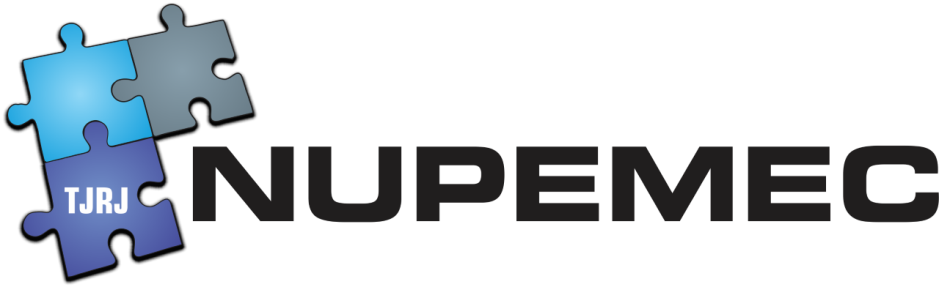 Centro Judiciário de Solução e Conflito e Cidadania - CEJUSC da Comarca de Duque de CaxiasAto de Criação: Resolução TJ/OE nº 07/2016.Ato de Instalação: Ato Executivo nº 1597/2010.Data de instalação: 16 de abril de 2010.Juíza Coordenadora do CEJUSC: Dra. Mafalda Lucchese. Chefe de CEJUSC: Endereço: Rua General Dionísio, nº 764, 1º andar, sala 116, Jardim Vinte e Cinco de Agosto, Duque de Caxias/RJ. CEP: 25075-095.Telefone: (21) 3661-9264 e (21) 3661-9299.E-Mail: dcxcentromediacao@tjrj.jus.brNUR: 4º NUR.Casa da Família estruturada: Não. Polo Avançado de Solução de Conflitos Extrajudiciais criado: Não.